Karta Oceny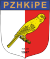 PAPUGA FALISTASymbol C. O. M. Sekcja  I 2 Klasa ………KONKURS KOLEKCJIKarta Oceny    PAPUGA FALISTA             Symbol C. O. M. Sekcja  I 2 Klasa ………KONKURS PTAKÓW POJEDYNCZYCHOrganizator:     PZHKiPE  Organizator:     PZHKiPE  Organizator:     PZHKiPE  Organizator:     PZHKiPE  Organizator:     PZHKiPE  Organizator:     PZHKiPE  Organizator:     PZHKiPE  Wystawca: Wystawca: Wystawca: Wystawca: Wystawca: Wystawca: Wystawca: Numer obrączki: Numer obrączki: Numer obrączki: Symbol obrączki:Symbol obrączki:Symbol obrączki:Numer klatki:Numer klatki:Numer klatki:ELEMENTY DOOCENYELEMENTY DOOCENYELEMENTY DOOCENYKolor klasyczny opalowy25*Kolor biały, żółty, ino, szek duński50*Rysunek Rysunek 15/0Maska Maska 10/0Upierzenie Upierzenie 20Wielkość, postawa, typWielkość, postawa, typ20Kondycja Kondycja 10Ilość punktówIlość punktów100RazemRazemRazemHarmonia kolekcjiHarmonia kolekcjiHarmonia kolekcjiSuma punktów kolekcjiSuma punktów kolekcjiSuma punktów kolekcjiZajęte miejsceZajęte miejsceZajęte miejsceOrganizator:     PZHKiPE  Organizator:     PZHKiPE  Organizator:     PZHKiPE  Organizator:     PZHKiPE  Wystawca: Wystawca: Wystawca: Wystawca: Numer obrączki: Numer obrączki: Numer obrączki: Symbol obrączki:Symbol obrączki:Symbol obrączki:Numer klatki:Numer klatki:Numer klatki:ELEMENTY DOOCENYELEMENTY DOOCENYELEMENTY DOOCENYKolor klasyczny opalowy25*Kolor biały, żółty, ino, szek duński50*Rysunek Rysunek 15/0Maska Maska 10/0Upierzenie Upierzenie 20Wielkość, postawa, typWielkość, postawa, typ20Kondycja Kondycja 10Ilość punktówIlość punktów100Zajęte miejsceZajęte miejsce